Фото №24.Система информации и связи.Первичные средства пожаротушения, телефон пожарной части.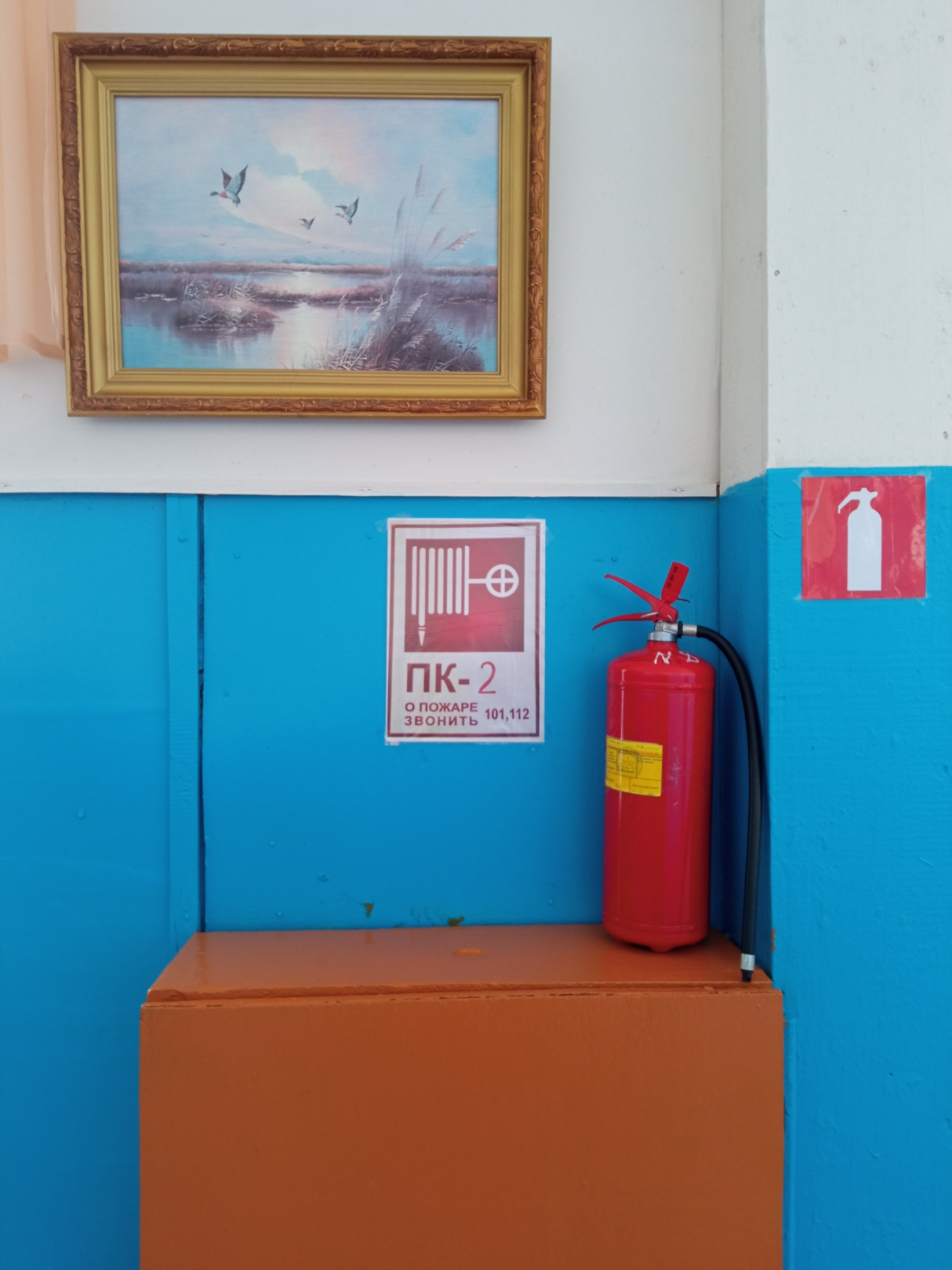 